Meeting Minutes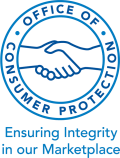 March 5, 2024 - Microsoft TeamsMeeting AttendeesMeeting Called to Order: 8:31 am Old Business:   The minutes from the February 6, 2024, meeting was approved. New Applications: Artisan Builders III, LLC: Approval – Demonstrated construction experience.Prime Solutions Group LLC: Denied – Recommended to deny the application based on the compliance report and persisting issues.Renewals:N/ADeferred:N/AProperty Owner Acting as Contractor Waiver:Bi Zhu Li & Rui Qin Li: Denied – Previously suspended individual applies as an applicant. Concerned about the building practices of applicant.Mohammed A. Khan & Nadia Khan-Ahmed: Approval – Applicant demonstrated knowledge and extensive research on his building project.Philip Parsons: Application Withdrawn – Applicant did not attend the board meeting.Scott Sher & Daphnia Sher: Application Withdrawn – Applicant did not attend the board meeting.Discussion items with the March 2024 builder registration renewals listDiscussionVillage Concrete, Inc.: Called to April board meeting regarding the court cases.Meeting Adjourned: 10:33 am Next Meeting: April 2, 2024Members PresentRalph Mollet (Chair)Ralph Mollet (Chair)Josh RosenthalJosh RosenthalJosh RosenthalLee BoyleLee BoyleLee BoyleKunal SakhujaKunal SakhujaDavid BironDavid BironOCP StaffEric Friedman Patty Vitale Patty Vitale Patty VitaleSamuel BuoSamuel BuoShaun CarewHongli LiuHongli LiuBrian ShinBrian ShinLorena BaileyNew applications:New applications:New applications:New applications:New applications:New applications:New applications:New applications:New applications:New applications:New applications:New applications:New applications:Artisan Builders III, LLCArtisan Builders III, LLCArtisan Builders III, LLCArtisan Builders III, LLCMitchell Racoosin – LLC Member (Virtual attendance)Mitchell Racoosin – LLC Member (Virtual attendance)Mitchell Racoosin – LLC Member (Virtual attendance)Mitchell Racoosin – LLC Member (Virtual attendance)Mitchell Racoosin – LLC Member (Virtual attendance)Mitchell Racoosin – LLC Member (Virtual attendance)Mitchell Racoosin – LLC Member (Virtual attendance)Mitchell Racoosin – LLC Member (Virtual attendance)Mitchell Racoosin – LLC Member (Virtual attendance)Prime Solutions Group, LLCPrime Solutions Group, LLCPrime Solutions Group, LLCPrime Solutions Group, LLCGholamreza Tabriz – Owner (In-person attendance)Gholamreza Tabriz – Owner (In-person attendance)Gholamreza Tabriz – Owner (In-person attendance)Gholamreza Tabriz – Owner (In-person attendance)Gholamreza Tabriz – Owner (In-person attendance)Gholamreza Tabriz – Owner (In-person attendance)Gholamreza Tabriz – Owner (In-person attendance)Gholamreza Tabriz – Owner (In-person attendance)Gholamreza Tabriz – Owner (In-person attendance)Renewals:Renewals:Renewals:Renewals:Renewals:Renewals:Renewals:Renewals:Renewals:Renewals:Renewals:Renewals:Renewals:N/AN/AN/AN/ADeferred from last Board meeting:Deferred from last Board meeting:Deferred from last Board meeting:Deferred from last Board meeting:Deferred from last Board meeting:Deferred from last Board meeting:Deferred from last Board meeting:Deferred from last Board meeting:Deferred from last Board meeting:Deferred from last Board meeting:Deferred from last Board meeting:Deferred from last Board meeting:Deferred from last Board meeting:N/AN/AN/AN/AProperty Owner Acting as Contractor Waiver:Property Owner Acting as Contractor Waiver:Property Owner Acting as Contractor Waiver:Property Owner Acting as Contractor Waiver:Property Owner Acting as Contractor Waiver:Property Owner Acting as Contractor Waiver:Property Owner Acting as Contractor Waiver:Property Owner Acting as Contractor Waiver:Property Owner Acting as Contractor Waiver:Property Owner Acting as Contractor Waiver:Property Owner Acting as Contractor Waiver:Property Owner Acting as Contractor Waiver:Property Owner Acting as Contractor Waiver:Bi Zhu Li & Rui Qin LiBi Zhu Li & Rui Qin LiBi Zhu Li & Rui Qin LiBi Zhu Li & Rui Qin LiBi Zhu Li & Rui Qin Li (In-person attendance)Bi Zhu Li & Rui Qin Li (In-person attendance)Bi Zhu Li & Rui Qin Li (In-person attendance)Bi Zhu Li & Rui Qin Li (In-person attendance)Bi Zhu Li & Rui Qin Li (In-person attendance)Bi Zhu Li & Rui Qin Li (In-person attendance)Bi Zhu Li & Rui Qin Li (In-person attendance)Bi Zhu Li & Rui Qin Li (In-person attendance)Bi Zhu Li & Rui Qin Li (In-person attendance)Mohammed A. Khan & Nadia Khan-AhmedMohammed A. Khan & Nadia Khan-AhmedMohammed A. Khan & Nadia Khan-AhmedMohammed A. Khan & Nadia Khan-AhmedMohammed A. Khan (In-person attendance)Mohammed A. Khan (In-person attendance)Mohammed A. Khan (In-person attendance)Mohammed A. Khan (In-person attendance)Mohammed A. Khan (In-person attendance)Mohammed A. Khan (In-person attendance)Mohammed A. Khan (In-person attendance)Mohammed A. Khan (In-person attendance)Mohammed A. Khan (In-person attendance)Philip ParsonsPhilip ParsonsPhilip ParsonsPhilip ParsonsDid not attend the builder board meetingDid not attend the builder board meetingDid not attend the builder board meetingDid not attend the builder board meetingDid not attend the builder board meetingDid not attend the builder board meetingDid not attend the builder board meetingDid not attend the builder board meetingDid not attend the builder board meetingScott Sher & Daphnia SherScott Sher & Daphnia SherScott Sher & Daphnia SherScott Sher & Daphnia SherDid not attend the builder board meetingDid not attend the builder board meetingDid not attend the builder board meetingDid not attend the builder board meetingDid not attend the builder board meetingDid not attend the builder board meetingDid not attend the builder board meetingDid not attend the builder board meetingDid not attend the builder board meetingVisitors:Visitors:Visitors:Visitors:Visitors:Visitors:Visitors:Visitors:Visitors:Visitors:Visitors:Visitors:Visitors:Burning Tree Builders, Inc.Burning Tree Builders, Inc.Burning Tree Builders, Inc.Burning Tree Builders, Inc.Philip A. Luelsdorff – Owner (In-person attendance)Philip A. Luelsdorff – Owner (In-person attendance)Philip A. Luelsdorff – Owner (In-person attendance)Philip A. Luelsdorff – Owner (In-person attendance)Philip A. Luelsdorff – Owner (In-person attendance)Philip A. Luelsdorff – Owner (In-person attendance)Philip A. Luelsdorff – Owner (In-person attendance)Philip A. Luelsdorff – Owner (In-person attendance)Philip A. Luelsdorff – Owner (In-person attendance)